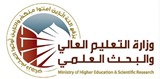 جدول الدروس الاسبوعيجدول الدروس الاسبوعي	توقيع الاستاذ :						توقيع العميد :	الاسمانمار عبد الغني مجيد الوزيرانمار عبد الغني مجيد الوزيرانمار عبد الغني مجيد الوزيرانمار عبد الغني مجيد الوزيرانمار عبد الغني مجيد الوزيرالبريد الالكترونيanmar.alwazeer@uokufa.edu.iqanmar.alwazeer@uokufa.edu.iqanmar.alwazeer@uokufa.edu.iqanmar.alwazeer@uokufa.edu.iqanmar.alwazeer@uokufa.edu.iqاسم المادةاعلاف وعلائقاعلاف وعلائقاعلاف وعلائقاعلاف وعلائقاعلاف وعلائقمقرر الفصل الفصل الربيعي ( الثاني) 2 ساعة نظري ، 3 ساعة عملي ، عدد الوحدات 3.5 الفصل الربيعي ( الثاني) 2 ساعة نظري ، 3 ساعة عملي ، عدد الوحدات 3.5 الفصل الربيعي ( الثاني) 2 ساعة نظري ، 3 ساعة عملي ، عدد الوحدات 3.5 الفصل الربيعي ( الثاني) 2 ساعة نظري ، 3 ساعة عملي ، عدد الوحدات 3.5 الفصل الربيعي ( الثاني) 2 ساعة نظري ، 3 ساعة عملي ، عدد الوحدات 3.5اهداف المادةتعريف الطالب على انواع الاعلاف ومكوناتها من العناصر الغذائية المهمة وتعليمه الطرق اللازمة للاستفادة من هذه الاعلاف وادخالها في علائق متوازنة تعطى للحيوانات بحيث تسد احتياجاتها من الاغذية حتى يكون الانتاج في الحيوان اكثر اقتصادياً ونوعية الانتاج جيدةتعريف الطالب على انواع الاعلاف ومكوناتها من العناصر الغذائية المهمة وتعليمه الطرق اللازمة للاستفادة من هذه الاعلاف وادخالها في علائق متوازنة تعطى للحيوانات بحيث تسد احتياجاتها من الاغذية حتى يكون الانتاج في الحيوان اكثر اقتصادياً ونوعية الانتاج جيدةتعريف الطالب على انواع الاعلاف ومكوناتها من العناصر الغذائية المهمة وتعليمه الطرق اللازمة للاستفادة من هذه الاعلاف وادخالها في علائق متوازنة تعطى للحيوانات بحيث تسد احتياجاتها من الاغذية حتى يكون الانتاج في الحيوان اكثر اقتصادياً ونوعية الانتاج جيدةتعريف الطالب على انواع الاعلاف ومكوناتها من العناصر الغذائية المهمة وتعليمه الطرق اللازمة للاستفادة من هذه الاعلاف وادخالها في علائق متوازنة تعطى للحيوانات بحيث تسد احتياجاتها من الاغذية حتى يكون الانتاج في الحيوان اكثر اقتصادياً ونوعية الانتاج جيدةتعريف الطالب على انواع الاعلاف ومكوناتها من العناصر الغذائية المهمة وتعليمه الطرق اللازمة للاستفادة من هذه الاعلاف وادخالها في علائق متوازنة تعطى للحيوانات بحيث تسد احتياجاتها من الاغذية حتى يكون الانتاج في الحيوان اكثر اقتصادياً ونوعية الانتاج جيدةالتفاصيل الاساسية للمادةتركيب مواد العلف ومواصفاتها وطرق قياس القيمة الغذائية لمواد العلفموازنة الماء في الجسم والعوامل المؤثرة عليها والعوامل المؤثرة على معامل الهضم في المجترات  و تصنيع البروتينات المكروبية وايض النتروجين المتحلل في الكرش وطرق تقييم البروتين  النظام البروتين القديم والجديد والمعاملات المستخدمة في تحسين القيمة الغذائية للاعلاف الخشنة والاعلاف المركزة ،القواعد الاساسية في تكوين العلائق وموازنتها وتحضير العلائقتركيب مواد العلف ومواصفاتها وطرق قياس القيمة الغذائية لمواد العلفموازنة الماء في الجسم والعوامل المؤثرة عليها والعوامل المؤثرة على معامل الهضم في المجترات  و تصنيع البروتينات المكروبية وايض النتروجين المتحلل في الكرش وطرق تقييم البروتين  النظام البروتين القديم والجديد والمعاملات المستخدمة في تحسين القيمة الغذائية للاعلاف الخشنة والاعلاف المركزة ،القواعد الاساسية في تكوين العلائق وموازنتها وتحضير العلائقتركيب مواد العلف ومواصفاتها وطرق قياس القيمة الغذائية لمواد العلفموازنة الماء في الجسم والعوامل المؤثرة عليها والعوامل المؤثرة على معامل الهضم في المجترات  و تصنيع البروتينات المكروبية وايض النتروجين المتحلل في الكرش وطرق تقييم البروتين  النظام البروتين القديم والجديد والمعاملات المستخدمة في تحسين القيمة الغذائية للاعلاف الخشنة والاعلاف المركزة ،القواعد الاساسية في تكوين العلائق وموازنتها وتحضير العلائقتركيب مواد العلف ومواصفاتها وطرق قياس القيمة الغذائية لمواد العلفموازنة الماء في الجسم والعوامل المؤثرة عليها والعوامل المؤثرة على معامل الهضم في المجترات  و تصنيع البروتينات المكروبية وايض النتروجين المتحلل في الكرش وطرق تقييم البروتين  النظام البروتين القديم والجديد والمعاملات المستخدمة في تحسين القيمة الغذائية للاعلاف الخشنة والاعلاف المركزة ،القواعد الاساسية في تكوين العلائق وموازنتها وتحضير العلائقتركيب مواد العلف ومواصفاتها وطرق قياس القيمة الغذائية لمواد العلفموازنة الماء في الجسم والعوامل المؤثرة عليها والعوامل المؤثرة على معامل الهضم في المجترات  و تصنيع البروتينات المكروبية وايض النتروجين المتحلل في الكرش وطرق تقييم البروتين  النظام البروتين القديم والجديد والمعاملات المستخدمة في تحسين القيمة الغذائية للاعلاف الخشنة والاعلاف المركزة ،القواعد الاساسية في تكوين العلائق وموازنتها وتحضير العلائقالكتب المنهجيةالغذاء والتغذية .1980. تاليف احمد الحاج طه ،. شاكر محمد علي فرحان . وزارة التعليم العالي والبحث العلمي .  العراقالغذاء والتغذية .1980. تاليف احمد الحاج طه ،. شاكر محمد علي فرحان . وزارة التعليم العالي والبحث العلمي .  العراقالغذاء والتغذية .1980. تاليف احمد الحاج طه ،. شاكر محمد علي فرحان . وزارة التعليم العالي والبحث العلمي .  العراقالغذاء والتغذية .1980. تاليف احمد الحاج طه ،. شاكر محمد علي فرحان . وزارة التعليم العالي والبحث العلمي .  العراقالغذاء والتغذية .1980. تاليف احمد الحاج طه ،. شاكر محمد علي فرحان . وزارة التعليم العالي والبحث العلمي .  العراقالمصادر الخارجيةغذاء وتغذية الحيوانات الحقلية .1986.د.علي عبد الكريم العطار ود. فاروق حبيب غريب ، الباب الاول والباب الثاني .وزارة التعليم العالي والبحث العلمي . جامعة البصرة . العراق .علم التغذية 2014. تأليف د. شاكر عبد الامير حسن العطار و د. جمال عبد الرحمن توفيق .كلية الزراعة -جامعة بغداد . العراقغذاء وتغذية الحيوانات الحقلية .1986.د.علي عبد الكريم العطار ود. فاروق حبيب غريب ، الباب الاول والباب الثاني .وزارة التعليم العالي والبحث العلمي . جامعة البصرة . العراق .علم التغذية 2014. تأليف د. شاكر عبد الامير حسن العطار و د. جمال عبد الرحمن توفيق .كلية الزراعة -جامعة بغداد . العراقغذاء وتغذية الحيوانات الحقلية .1986.د.علي عبد الكريم العطار ود. فاروق حبيب غريب ، الباب الاول والباب الثاني .وزارة التعليم العالي والبحث العلمي . جامعة البصرة . العراق .علم التغذية 2014. تأليف د. شاكر عبد الامير حسن العطار و د. جمال عبد الرحمن توفيق .كلية الزراعة -جامعة بغداد . العراقغذاء وتغذية الحيوانات الحقلية .1986.د.علي عبد الكريم العطار ود. فاروق حبيب غريب ، الباب الاول والباب الثاني .وزارة التعليم العالي والبحث العلمي . جامعة البصرة . العراق .علم التغذية 2014. تأليف د. شاكر عبد الامير حسن العطار و د. جمال عبد الرحمن توفيق .كلية الزراعة -جامعة بغداد . العراقغذاء وتغذية الحيوانات الحقلية .1986.د.علي عبد الكريم العطار ود. فاروق حبيب غريب ، الباب الاول والباب الثاني .وزارة التعليم العالي والبحث العلمي . جامعة البصرة . العراق .علم التغذية 2014. تأليف د. شاكر عبد الامير حسن العطار و د. جمال عبد الرحمن توفيق .كلية الزراعة -جامعة بغداد . العراقتقديرات الفصلالفصل الدراسيالمختبرالامتحانات اليوميةالمشروعالامتحان النهائيتقديرات الفصل30%10% 5%5%50%معلومات اضافيةالاسبوعالتاريخالمادة النظريةالمادة العلميةالملاحظات1تركيب مواد العلف ومواصفاتها وطرق قياس القيمة الغذائية لمواد العلفشرح لمصطلحات عامة في التغذية وتركيب المادة العلفية 2الماء: اهمية وجوده في الجسم، مصادرالماء ، احتياج الجسم للماء ، الوظائف الاساسية للماء .طرق تحليل الأعلاف  طرق حساب مكوناتها3موازنة الماء في الجسم والعوامل المؤثرة عليها ،الماء الدوراني ،الاضرار الناجمة عن نقص الماءتقسيم الأعلاف وتركيبها الكيمياوي4العوامل المؤثرة على معامل الهضم في المجترات  تجارب الهضم وانواعها 5العوامل الموثرة على تصنيع البروتينات المكروبية وطرق حساب معامل الهضم للمركبات الغذائية المختلفة.6طرق تقدير البروتين الميكروبي وتقييم البروتين طرق حساب مجموع المركبات الغذائية المهضومة والنسبة الغذائية7نظم تقدير احتياجات الحيوانات المجترة من البروتين، النظام البروتين القديم والجديدتكوين العلائق و موازنة العلائق8المعاملات المستخدمة في تحسين القيمة العذائية للاعلاف الخشنة الرديئة النوعية تغذية  الحيوان على العلف الخشن الاخضر والاعلاف الجافة 9حماية البروتين الغذائي من التحلل في الكرش: طرق الحماية، المعاملات الفيزياوية والكيمياوية  تغذية  الحيوان على العلف المركز10العوامل المؤثرة على ايض النتروجين المتحلل في الكرش احتياجات الحيوانات اليومية لعناصر الغذائية وجداول المقررات الغذائية11التناول الحر للغذاء والعوامل المؤثؤة عليه حساب المكونات الغذائية المهضومة12الاحتياجات الغذائية للحيوانات الزراعية وجداول المقرات الغذائية امثلة حسابية متنوعة  لحساب المكونات الغذائية المهضومة13القواعد الاساسية في تكوين العلائق وموازنتها كيفية تحضير خليط العلف المركز14تحضير العلائق تكوين العلائق و موازنة العلائق15السايلج والدريس امثلة حسابية متنوعة  